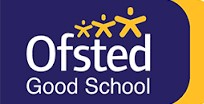 STAKESBY PRIMARY ACADEMY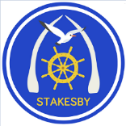 NEWSLETTER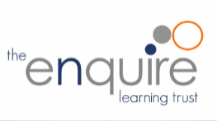 Friday 10th September 2021STAKESBY PRIMARY ACADEMYNEWSLETTERFriday 10th September 2021STAKESBY PRIMARY ACADEMYNEWSLETTERFriday 10th September 2021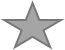  STAR OF THE WEEK      Well done to the following children for their achievements, attitudes, and effort this week.           STAR OF THE WEEK      Well done to the following children for their achievements, attitudes, and effort this week.           STAR OF THE WEEK      Well done to the following children for their achievements, attitudes, and effort this week.          INFORMATION FROM THE PRINCIPALDear Parents, Carers and Families,Welcome back! It has been an absolute pleasure to see the smiles at the gates each morning and to see how smart everyone looks. The children have settled into their new classes quickly and are enjoying playtimes alongside children from other classes again. The children in Super Squirrels and Wise Owls have been vets and doctors; Holly and Beech Classes have enjoyed their first Forest School session with Mr Bates; Hazel and Elm Classes have been introduced to the world of Krindlekrax, and Oak Class have begun work on their class novel, Rooftoppers.  We are thrilled to be able to offer a variety of clubs again. Please ensure your child's form is returned by Monday of next week to guarantee their place. Late returns may result in your child not being able to begin straight away.Accompanying this newsletter is valuable information about supporting your child's learning at home, plus a list of important dates for your diary. Please keep these safe.Enjoy the weekend,Miss RobsonPrincipalheadteacher@stakesbyschool.netINFORMATION FROM THE PRINCIPALDear Parents, Carers and Families,Welcome back! It has been an absolute pleasure to see the smiles at the gates each morning and to see how smart everyone looks. The children have settled into their new classes quickly and are enjoying playtimes alongside children from other classes again. The children in Super Squirrels and Wise Owls have been vets and doctors; Holly and Beech Classes have enjoyed their first Forest School session with Mr Bates; Hazel and Elm Classes have been introduced to the world of Krindlekrax, and Oak Class have begun work on their class novel, Rooftoppers.  We are thrilled to be able to offer a variety of clubs again. Please ensure your child's form is returned by Monday of next week to guarantee their place. Late returns may result in your child not being able to begin straight away.Accompanying this newsletter is valuable information about supporting your child's learning at home, plus a list of important dates for your diary. Please keep these safe.Enjoy the weekend,Miss RobsonPrincipalheadteacher@stakesbyschool.netINFORMATION FROM THE PRINCIPALDear Parents, Carers and Families,Welcome back! It has been an absolute pleasure to see the smiles at the gates each morning and to see how smart everyone looks. The children have settled into their new classes quickly and are enjoying playtimes alongside children from other classes again. The children in Super Squirrels and Wise Owls have been vets and doctors; Holly and Beech Classes have enjoyed their first Forest School session with Mr Bates; Hazel and Elm Classes have been introduced to the world of Krindlekrax, and Oak Class have begun work on their class novel, Rooftoppers.  We are thrilled to be able to offer a variety of clubs again. Please ensure your child's form is returned by Monday of next week to guarantee their place. Late returns may result in your child not being able to begin straight away.Accompanying this newsletter is valuable information about supporting your child's learning at home, plus a list of important dates for your diary. Please keep these safe.Enjoy the weekend,Miss RobsonPrincipalheadteacher@stakesbyschool.netUNIFORM, PE AND FOREST SCHOOL KITSAs we have experienced already this week, the weather is rather variable and can change quickly. We expect children to come to school in their full uniform unless it's their PE or Forest School day. If your child is staying behind for a sports club after school, they need to bring their PE kit (multisports) or PE/football kit (football) to change into. This must be stored in their locker. All earrings must be removed. If your child cannot do this themselves, please do not send them to school wearing earrings as they will be unable to take part. Please refer to the weekly newsletter for the days your child needs to arrive in their PE or Forest School kit. We appreciate your support on this.Miss RobsonUNIFORM, PE AND FOREST SCHOOL KITSAs we have experienced already this week, the weather is rather variable and can change quickly. We expect children to come to school in their full uniform unless it's their PE or Forest School day. If your child is staying behind for a sports club after school, they need to bring their PE kit (multisports) or PE/football kit (football) to change into. This must be stored in their locker. All earrings must be removed. If your child cannot do this themselves, please do not send them to school wearing earrings as they will be unable to take part. Please refer to the weekly newsletter for the days your child needs to arrive in their PE or Forest School kit. We appreciate your support on this.Miss RobsonUNIFORM, PE AND FOREST SCHOOL KITSAs we have experienced already this week, the weather is rather variable and can change quickly. We expect children to come to school in their full uniform unless it's their PE or Forest School day. If your child is staying behind for a sports club after school, they need to bring their PE kit (multisports) or PE/football kit (football) to change into. This must be stored in their locker. All earrings must be removed. If your child cannot do this themselves, please do not send them to school wearing earrings as they will be unable to take part. Please refer to the weekly newsletter for the days your child needs to arrive in their PE or Forest School kit. We appreciate your support on this.Miss Robson                       SCHOOL LUNCHES Plus!  Seasonal vegetables, a selection of fresh salad and fruits, plus freshly             baked bread is available. Fresh fruit, yoghurt or set pudding every day.                       SCHOOL LUNCHES Plus!  Seasonal vegetables, a selection of fresh salad and fruits, plus freshly             baked bread is available. Fresh fruit, yoghurt or set pudding every day.TEA-TIME CLUB3.15-5.15pmPE, FOREST, SWIMMING & AFTER SCHOOL CLUBSPlease ensure that on your children’s PE day, they arrive in their correct kit comprising of black tracksuit bottoms, shorts or leggings, a plain white t-shirt, Stakesby hoodie or sweatshirt or cardigan, and trainers.Forest School DayOur woodland is very overgrown and we have some nettles. It is essential that your child/ren arrives in comfortable clothing with a long sleeve top and bottoms, waterproof coat or all-in-one, wellies and a spare pair of socks. They also need to bring a pair of shoes for indoor use (trainers or school shoes) and should come to school with a sun hat and suncream applied if the weather is warm.   Mrs Mason is unable to take your child/ren outdoors if they do not come in suitable clothing for the weather.  Thank you.PE, FOREST, SWIMMING & AFTER SCHOOL CLUBSPlease ensure that on your children’s PE day, they arrive in their correct kit comprising of black tracksuit bottoms, shorts or leggings, a plain white t-shirt, Stakesby hoodie or sweatshirt or cardigan, and trainers.Forest School DayOur woodland is very overgrown and we have some nettles. It is essential that your child/ren arrives in comfortable clothing with a long sleeve top and bottoms, waterproof coat or all-in-one, wellies and a spare pair of socks. They also need to bring a pair of shoes for indoor use (trainers or school shoes) and should come to school with a sun hat and suncream applied if the weather is warm.   Mrs Mason is unable to take your child/ren outdoors if they do not come in suitable clothing for the weather.  Thank you.PE, FOREST, SWIMMING & AFTER SCHOOL CLUBSPlease ensure that on your children’s PE day, they arrive in their correct kit comprising of black tracksuit bottoms, shorts or leggings, a plain white t-shirt, Stakesby hoodie or sweatshirt or cardigan, and trainers.Forest School DayOur woodland is very overgrown and we have some nettles. It is essential that your child/ren arrives in comfortable clothing with a long sleeve top and bottoms, waterproof coat or all-in-one, wellies and a spare pair of socks. They also need to bring a pair of shoes for indoor use (trainers or school shoes) and should come to school with a sun hat and suncream applied if the weather is warm.   Mrs Mason is unable to take your child/ren outdoors if they do not come in suitable clothing for the weather.  Thank you.Byland Road, Whitby, North Yorkshire YO21 1HYTelephone: 01947 820231 Email: admin@stakesbyschool.netWebsite:stakesbyschool.net Twitter:@stakesbyAcademy                                   Facebook:@stakesbyprimaryacademy Byland Road, Whitby, North Yorkshire YO21 1HYTelephone: 01947 820231 Email: admin@stakesbyschool.netWebsite:stakesbyschool.net Twitter:@stakesbyAcademy                                   Facebook:@stakesbyprimaryacademy Byland Road, Whitby, North Yorkshire YO21 1HYTelephone: 01947 820231 Email: admin@stakesbyschool.netWebsite:stakesbyschool.net Twitter:@stakesbyAcademy                                   Facebook:@stakesbyprimaryacademy 